Auszug aus der Prüfungsordnung des Deutschen Jagdterrier-Club e. V. (Stand 09.03.2019)7.01 Leistungszeichen allgemeinBestätigungen der Leistungszeichen zu 7.06 (Verhaltensbewertung am Schwarzwild im Gatter im Rahmen jagdgesetzlicher Vorschriften) in Verbindung mit 7.04 müssen mindestens durch zwei Leistungsrichter des DJT-Club e.V. erfolgen.Haftung kann vom DJT-Club e.V. bei Arbeiten aller Art zum Erreichen der Leistungszeichen nicht übernommen werden.Naturleistungsnachweise sind auf den entsprechenden Formblättern zu beantragen. Sie müssen innerhalb von vier Wochen nach der Arbeit mit der Ahnentafel beim Prüfungsobmann eingegangen sein. Dieser entscheidet über den Wert der eingereichten Arbeit.Er prüft die Voraussetzungen zur Vergabe des Leistungszeichens, trägt dieses gegebenenfalls in die Ahnentafel ein und leitet den Leistungsnachweis an den Zuchtbuchführer weiter.Genügt eine Arbeit nicht, so wird dies dem Einsender des Berichtes unter Rückgabe der Ahnentafel Und sämtlicher Unterlagen mitgeteilt.Leistungszeichen werden nicht doppelt vergeben.Für Mitglieder des DJT-Club e.V. ist die Bearbeitung kostenlos. Nichtmitglieder haben Bearbeitungskosten von 25 € zu entrichten.7.04 Arbeit am Schwarzwild, Leistungszeichen (S, S/)  Für die Vergabe des Leistungszeichens „S” ist freies und selbstständiges Suchen und Finden des Schwarzwildes durch den eingesetzten Hund, lautes Jagen und Vorbringen des Wildes erforderlich.Das Leistungszeichen „S/“ kann vergeben werden, wenn der Deutsche Jagdterrier nach freier und selbständiger Suche das Schwarzwild hart bedrängt (Fassversuche) oder aber packt, so dass ein Fangschuss oder Abfangen möglich ist.Das Lebendgewicht des Stückes soll mindestens 20 kg betragen.Für beide Leistungszeichen ist erforderlich, dass der Deutsche Jagdterrier alleine und selbständig arbeitet und sobald er gefunden hat, konsequent am angejagten Stück bleibt.7.06 Verhaltensbewertung am Schwarzwild im Gatter im Rahmen jagdgesetzlicher Vorschriften In Bundesländern, in welchen durch jagdgesetzliche Vorschriften (Durchführung von Brauchbarkeits-prüfungen) eine Überprüfung des Verhaltens am Schwarzwild in einem Gatter rechtmäßig ist, können sowohl bei der Prüfung als auch bei der betreffenden Einarbeitung Leistungszeichen nach 7.04 vergeben werden.Diese werden den Naturleistungszeichen gleichgestellt.Wichtig! Der Hund muss innerhalb von 5 min selbständig gefunden haben und ohne Unterbrechung mindestens 3 min allein am gefundenen Stück arbeiten!  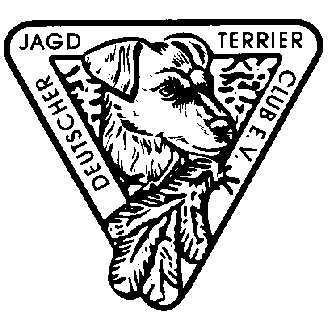 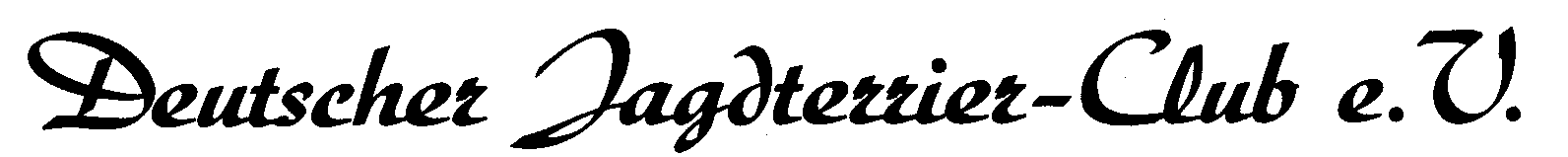 Verhaltensbewertungam Schwarzwild im Gatter         im Rahmen jagdgesetzlicher Vorschriften*Verhaltensbewertungam Schwarzwild im Gatter         im Rahmen jagdgesetzlicher Vorschriften*Verhaltensbewertungam Schwarzwild im Gatter         im Rahmen jagdgesetzlicher Vorschriften*Verhaltensbewertungam Schwarzwild im Gatter         im Rahmen jagdgesetzlicher Vorschriften*Verhaltensbewertungam Schwarzwild im Gatter         im Rahmen jagdgesetzlicher Vorschriften*Verhaltensbewertungam Schwarzwild im Gatter         im Rahmen jagdgesetzlicher Vorschriften*Verhaltensbewertungam Schwarzwild im Gatter         im Rahmen jagdgesetzlicher Vorschriften*Verhaltensbewertungam Schwarzwild im Gatter         im Rahmen jagdgesetzlicher Vorschriften*Verhaltensbewertungam Schwarzwild im Gatter         im Rahmen jagdgesetzlicher Vorschriften*Verhaltensbewertungam Schwarzwild im Gatter         im Rahmen jagdgesetzlicher Vorschriften*Verhaltensbewertungam Schwarzwild im Gatter         im Rahmen jagdgesetzlicher Vorschriften*Verhaltensbewertungam Schwarzwild im Gatter         im Rahmen jagdgesetzlicher Vorschriften*Verhaltensbewertungam Schwarzwild im Gatter         im Rahmen jagdgesetzlicher Vorschriften*Verhaltensbewertungam Schwarzwild im Gatter         im Rahmen jagdgesetzlicher Vorschriften*Verhaltensbewertungam Schwarzwild im Gatter         im Rahmen jagdgesetzlicher Vorschriften*Verhaltensbewertungam Schwarzwild im Gatter         im Rahmen jagdgesetzlicher Vorschriften*Verhaltensbewertungam Schwarzwild im Gatter         im Rahmen jagdgesetzlicher Vorschriften*Verhaltensbewertungam Schwarzwild im Gatter         im Rahmen jagdgesetzlicher Vorschriften*Angaben zum  Hund:Angaben zum  Hund:Angaben zum  Hund:Angaben zum  Hund:Angaben zum  Hund:Angaben zum  Hund:Angaben zum  Hund:Angaben zum  Hund:Angaben zum  Hund:Angaben zum  Hund:Angaben zum  Hund:Angaben zum  Hund:Angaben zum  Hund:Angaben zum  Hund:Angaben zum  Hund:Angaben zum  Hund:Angaben zum  Hund:Angaben zum  Hund:Angaben zum  Hund:Angaben zum  Hund:Angaben zum  Hund:Name des DJT:Name des DJT:Name des DJT:Name des DJT:Name des DJT:Name des DJT:Name des DJT:Name des DJT:ZB-Nr.:ZB-Nr.:Wurftag:Wurftag:Wurftag:Angaben zu Eigentümer und Führer des Hundes:Angaben zu Eigentümer und Führer des Hundes:Angaben zu Eigentümer und Führer des Hundes:Angaben zu Eigentümer und Führer des Hundes:Angaben zu Eigentümer und Führer des Hundes:Angaben zu Eigentümer und Führer des Hundes:Angaben zu Eigentümer und Führer des Hundes:Angaben zu Eigentümer und Führer des Hundes:Angaben zu Eigentümer und Führer des Hundes:Angaben zu Eigentümer und Führer des Hundes:Angaben zu Eigentümer und Führer des Hundes:Angaben zu Eigentümer und Führer des Hundes:Angaben zu Eigentümer und Führer des Hundes:Angaben zu Eigentümer und Führer des Hundes:Angaben zu Eigentümer und Führer des Hundes:Angaben zu Eigentümer und Führer des Hundes:Angaben zu Eigentümer und Führer des Hundes:Angaben zu Eigentümer und Führer des Hundes:Angaben zu Eigentümer und Führer des Hundes:Angaben zu Eigentümer und Führer des Hundes:Angaben zu Eigentümer und Führer des Hundes:Eigentümer mit Anschrift und Tel.:Eigentümer mit Anschrift und Tel.:Eigentümer mit Anschrift und Tel.:Eigentümer mit Anschrift und Tel.:Eigentümer mit Anschrift und Tel.:Eigentümer mit Anschrift und Tel.:Eigentümer mit Anschrift und Tel.:Eigentümer mit Anschrift und Tel.:Landesgruppe:Landesgruppe:Landesgruppe:Mitglieds-Nr.Mitglieds-Nr.Mitglieds-Nr.Mitglieds-Nr.Führer mit Anschrift und Tel.:Führer mit Anschrift und Tel.:Führer mit Anschrift und Tel.:Führer mit Anschrift und Tel.:Führer mit Anschrift und Tel.:Führer mit Anschrift und Tel.:Führer mit Anschrift und Tel.:Führer mit Anschrift und Tel.:Landesgruppe:Landesgruppe:Landesgruppe:Mitglieds-Nr.Mitglieds-Nr.Mitglieds-Nr.Mitglieds-Nr.Angaben zum Gatter:Angaben zum Gatter:Angaben zum Gatter:Angaben zum Gatter:Angaben zum Gatter:Angaben zum Gatter:Angaben zum Gatter:Angaben zum Gatter:Angaben zum Gatter:Angaben zum Gatter:Angaben zum Gatter:Angaben zum Gatter:Angaben zum Gatter:Angaben zum Gatter:Angaben zum Gatter:Angaben zum Gatter:Angaben zum Gatter:Angaben zum Gatter:Angaben zum Gatter:Angaben zum Gatter:Angaben zum Gatter:Bundesland:Bundesland:Bundesland:Bundesland:Name und Ort:Name und Ort:Name und Ort:Name und Ort:Größe:Größe:Größe:Größe:Wildbestand:Wildbestand:Wildbestand:Wildbestand:Datum der Verhaltensbewertung:Datum der Verhaltensbewertung:Datum der Verhaltensbewertung:Datum der Verhaltensbewertung:Beginn:Beginn:Beginn:Ende:Ende:Ende:Ende:Angaben zur Verhaltensbewertung am Schwarzwild:Angaben zur Verhaltensbewertung am Schwarzwild:Angaben zur Verhaltensbewertung am Schwarzwild:Angaben zur Verhaltensbewertung am Schwarzwild:Angaben zur Verhaltensbewertung am Schwarzwild:Angaben zur Verhaltensbewertung am Schwarzwild:Angaben zur Verhaltensbewertung am Schwarzwild:Angaben zur Verhaltensbewertung am Schwarzwild:Angaben zur Verhaltensbewertung am Schwarzwild:Angaben zur Verhaltensbewertung am Schwarzwild:Angaben zur Verhaltensbewertung am Schwarzwild:Angaben zur Verhaltensbewertung am Schwarzwild:Angaben zur Verhaltensbewertung am Schwarzwild:Angaben zur Verhaltensbewertung am Schwarzwild:Angaben zur Verhaltensbewertung am Schwarzwild:Angaben zur Verhaltensbewertung am Schwarzwild:Angaben zur Verhaltensbewertung am Schwarzwild:Angaben zur Verhaltensbewertung am Schwarzwild:Angaben zur Verhaltensbewertung am Schwarzwild:Angaben zur Verhaltensbewertung am Schwarzwild:Angaben zur Verhaltensbewertung am Schwarzwild:Genaue Beschreibung der Arbeit:Genaue Beschreibung der Arbeit:Genaue Beschreibung der Arbeit:Genaue Beschreibung der Arbeit:Genaue Beschreibung der Arbeit:Genaue Beschreibung der Arbeit:Genaue Beschreibung der Arbeit:Genaue Beschreibung der Arbeit:Genaue Beschreibung der Arbeit:Genaue Beschreibung der Arbeit:Genaue Beschreibung der Arbeit:Genaue Beschreibung der Arbeit:Genaue Beschreibung der Arbeit:Genaue Beschreibung der Arbeit:Genaue Beschreibung der Arbeit:Genaue Beschreibung der Arbeit:Genaue Beschreibung der Arbeit:Genaue Beschreibung der Arbeit:Genaue Beschreibung der Arbeit:Genaue Beschreibung der Arbeit:Genaue Beschreibung der Arbeit:findet selbstständig innerhalb 
von 5 minfindet selbstständig innerhalb 
von 5 minstellt Rottestellt Rottestellt Rottestellt Rottestellt einzelne Saustellt einzelne Saustellt einzelne Sausprengt Rottesprengt Rottesprengt Rottesprengt Rottesprengt Rottebringt vorbringt vorbedrängt bedrängt bedrängt bedrängt bedrängt hartbedrängt hartbedrängt hartgeschätztes Gewicht des gestellten / vorgebrachten / gehaltenen Stückes:geschätztes Gewicht des gestellten / vorgebrachten / gehaltenen Stückes:geschätztes Gewicht des gestellten / vorgebrachten / gehaltenen Stückes:geschätztes Gewicht des gestellten / vorgebrachten / gehaltenen Stückes:geschätztes Gewicht des gestellten / vorgebrachten / gehaltenen Stückes:geschätztes Gewicht des gestellten / vorgebrachten / gehaltenen Stückes:geschätztes Gewicht des gestellten / vorgebrachten / gehaltenen Stückes:geschätztes Gewicht des gestellten / vorgebrachten / gehaltenen Stückes:geschätztes Gewicht des gestellten / vorgebrachten / gehaltenen Stückes:geschätztes Gewicht des gestellten / vorgebrachten / gehaltenen Stückes:geschätztes Gewicht des gestellten / vorgebrachten / gehaltenen Stückes:geschätztes Gewicht des gestellten / vorgebrachten / gehaltenen Stückes:geschätztes Gewicht des gestellten / vorgebrachten / gehaltenen Stückes:geschätztes Gewicht des gestellten / vorgebrachten / gehaltenen Stückes:geschätztes Gewicht des gestellten / vorgebrachten / gehaltenen Stückes:Die Arbeit wurde vom Hund allein und selbständig geleistet. Die Richtigkeit der obigen Angaben wird bestätigt!Die Arbeit wurde vom Hund allein und selbständig geleistet. Die Richtigkeit der obigen Angaben wird bestätigt!Die Arbeit wurde vom Hund allein und selbständig geleistet. Die Richtigkeit der obigen Angaben wird bestätigt!Die Arbeit wurde vom Hund allein und selbständig geleistet. Die Richtigkeit der obigen Angaben wird bestätigt!Die Arbeit wurde vom Hund allein und selbständig geleistet. Die Richtigkeit der obigen Angaben wird bestätigt!Die Arbeit wurde vom Hund allein und selbständig geleistet. Die Richtigkeit der obigen Angaben wird bestätigt!Die Arbeit wurde vom Hund allein und selbständig geleistet. Die Richtigkeit der obigen Angaben wird bestätigt!Die Arbeit wurde vom Hund allein und selbständig geleistet. Die Richtigkeit der obigen Angaben wird bestätigt!Die Arbeit wurde vom Hund allein und selbständig geleistet. Die Richtigkeit der obigen Angaben wird bestätigt!Die Arbeit wurde vom Hund allein und selbständig geleistet. Die Richtigkeit der obigen Angaben wird bestätigt!Die Arbeit wurde vom Hund allein und selbständig geleistet. Die Richtigkeit der obigen Angaben wird bestätigt!Die Arbeit wurde vom Hund allein und selbständig geleistet. Die Richtigkeit der obigen Angaben wird bestätigt!Die Arbeit wurde vom Hund allein und selbständig geleistet. Die Richtigkeit der obigen Angaben wird bestätigt!Die Arbeit wurde vom Hund allein und selbständig geleistet. Die Richtigkeit der obigen Angaben wird bestätigt!Die Arbeit wurde vom Hund allein und selbständig geleistet. Die Richtigkeit der obigen Angaben wird bestätigt!Die Arbeit wurde vom Hund allein und selbständig geleistet. Die Richtigkeit der obigen Angaben wird bestätigt!Die Arbeit wurde vom Hund allein und selbständig geleistet. Die Richtigkeit der obigen Angaben wird bestätigt!Die Arbeit wurde vom Hund allein und selbständig geleistet. Die Richtigkeit der obigen Angaben wird bestätigt!Die Arbeit wurde vom Hund allein und selbständig geleistet. Die Richtigkeit der obigen Angaben wird bestätigt!Die Arbeit wurde vom Hund allein und selbständig geleistet. Die Richtigkeit der obigen Angaben wird bestätigt!Die Arbeit wurde vom Hund allein und selbständig geleistet. Die Richtigkeit der obigen Angaben wird bestätigt!Vorschlag für Leistungszeichen:Vorschlag für Leistungszeichen:Vorschlag für Leistungszeichen:Vorschlag für Leistungszeichen:Vorschlag für Leistungszeichen:SSSSSS/S/S/S/Richter des DJT-Clubs e. V.:	Richter des DJT-Clubs e. V.:	Richter des DJT-Clubs e. V.:	Richter des DJT-Clubs e. V.:	Richter des DJT-Clubs e. V.:	Richter des DJT-Clubs e. V.:	Richter des DJT-Clubs e. V.:	Richter des DJT-Clubs e. V.:	Richter des DJT-Clubs e. V.:	Richter des DJT-Clubs e. V.:	Richter des DJT-Clubs e. V.:	Richter des DJT-Clubs e. V.:	Richter des DJT-Clubs e. V.:	Richter des DJT-Clubs e. V.:	Richter des DJT-Clubs e. V.:	Richter des DJT-Clubs e. V.:	Richter des DJT-Clubs e. V.:	Richter des DJT-Clubs e. V.:	Richter des DJT-Clubs e. V.:	Richter des DJT-Clubs e. V.:	Richter des DJT-Clubs e. V.:	Name/Anschrift:Telefon:Unterschrift:Unterschrift:Unterschrift:Unterschrift:Name/Anschrift:Telefon:Unterschrift:Unterschrift:Unterschrift:Unterschrift: